		ProiectGUVERNUL REPUBLICII MOLDOVAH O T Ă R Î R E nr. _____din _____________________ 2015Chişinăucu privire la aprobarea proiectului de lege pentru modificarea şi completarea unor acte legislativeGuvernul  HOTĂRĂŞTE:Se aprobă şi se prezintă Parlamentului spre examinare proiectul de lege pentru modificarea şi completarea unor acte legislative.ProiectPARLAMENTUL REPUBLICII LEGEpentru modificarea şi completarea unor acte legislative  Parlamentul adoptă prezenta lege organică.	  Art.I.– Legea nr.592-XIII din 26 septembrie 1995 privind transportul prin conducte magistrale (Monitorul Oficial al Republicii Moldova, 1996, nr.8-9, art.78), cu modificările şi completările ulterioare, se modifică şi se completează după cum urmează:	  1. Pe tot textul legii se substituie sintagma „organele supravegherii tehnice de stat” cu sintagma „organul de control şi supraveghere tehnică de stat” la cazul gramatical corespunzător.	  2. La articolul 2 litera h) se completează după sintagma „staţii auto de” cu sintagma „alimentare şi”.          Art.II.–La articolul 4 al Legii nr.1236–XIII din 03 iulie 1997 cu privire la regimul produselor şi substanţelor nocive (Monitorul Oficial al Republicii Moldova, 1997, nr.67-68, art.557), cu modificările şi completările ulterioare, alineatul (5) se exclude.          Art.III. – La articolul 6 alineatul (6) al Legii nr.1525-XIII din 19 februarie 1998 cu privire la energetică (Republicat: Monitorul Oficial al Republicii Moldova, 1998 nr.50-51, art.366), cu modificările şi completările ulterioare, se substituie sintagma „legislaţia cu privire la ecologie” cu sintagma „legislaţia cu privire la protecţie a mediului, resurselor naturale şi securitate industrială”.	  Art. IV.– Legea nr.461-XV din 30 iulie 2001 privind piaţa produselor petroliere (Republicat Monitorul Oficial al Republicii Moldova, 2003, nr.76, art.342), cu modificările şi completările ulterioare, se modifică şi se completează după cum urmează:   	  1. La articolul 2:	  la noţiunea „depozit petrolier” se exclude sintagma „autorizat de către Ministerul Economiei, ”;	  noţiunile „obiecte autorizate” şi „autorizaţie tehnică” se exclud.	  2. La articolul 3 alineatul (1) sintagma „sau de autorizaţie tehnică” se exclud.	  3. La articolul 5: la alineatul (3) se substituie sintagma „documentelor normativ-tehnice obligatorii stabilite prin legi” cu sintagma „prevederilor actelor legislative şi normative şi tratatelor internaţionale la care Republica Moldova este parte”.          alineatele (3) şi (5) se completează după sintagma „Ministerul Economiei” cu sintagma „prin intermediul Agenţiei pentru Protecţia Consumatorilor”. 	  4. La articolul 7:	  titlul articolului va avea următorul cuprins:	  „Articolul 7. Autoritatea cu dreptul de a acorda licenţe”;	  alineatele (2) şi (4) se exclud;	  la alineatul (3) sintagma „şi autorizaţiile tehnice” se exclud;  la alineatul (5) propoziţia „Taxa pentru eliberarea autorizaţiei tehnice se stabileşte în mărime de 200 lei.”  şi  sintagma din propoziţia a treia „şi autorizaţiilor tehnice” se exclud;	   la alineatul (6):	   se substituie sintagma „autorităţilor abilitate cu dreptul de a acorda licenţe şi autorizaţii tehnice sînt:” cu sintagma „autorităţii de licenţiere sînt:”;	  litera a) sintagma „şi de autorizaţii tehnice” se exclude;          litera b) sintagma „şi autorizaţii tehnice” exclude;          litera c) sintagmele „şi de autorizaţie tehnică” şi „şi/sau autorizaţiei tehnice”  se exclud.	  5. La articolul 8	  titlul articolului va fi:	  „Articolul 8. Dreptul autorităţii de licenţiere”;	  la alineatul (1):	  se substituie sintagma „autorităţile abilitate cu dreptul de a acorda licenţe şi autorizaţii tehnice sunt” cu sintagma „autoritatea de licenţiere este";	  litera a) sintagma „sau de autorizaţie tehnică" se excludе şi se substituie sintagma „activităţile autorizate” cu sintagma „activităţile licenţiate”;          litera c) sintagma „si obiectele autorizate” se exclude.	  la alineatul (2) sintagma „autorităţii abilitate cu dreptul de a acorda licenţe şi autorizaţii tehnice” se substituie cu sintagma „autorităţii de licenţiere”.	  6. La articolul 9 alineatul (2) sintagmele „ ,Ministerul Transporturilor şi Infrastructurii Drumurilor, Ministerul Economiei” şi „şi/sau autorizaţii tehnice” se exclud.  7. În titlul capitolului III sintagma „şi de autorizaţii tehnice” se exclude.	  8. La articolul 11:	  în titlul articolului sintagma  „şi obiectele pentru a căror exploatare se eliberează autorizaţii tehnice” se exclude;	  alineatul (2) se exclude. 	  9. La articolul 13 alineatul (4) va avea următorul cuprins:   „(4) În scopul asigurării securităţii industriale la exploatarea depozitelor petroliere şi staţiilor de alimentare cu produse petroliere principale şi cu gaze lichefiate, agenţii economici sunt obligaţi să prezinte autorităţii de licenţiere avizul pozitiv de expertiză, eliberat de către organismul de expertiză în domeniul securităţii industriale”.          10. La articolul 17 alineatul (1) sintagma „în baza avizului Ministerului Economiei” se exclude.          11. Articolul 18 se completează cu alineatul (7) cu următorul cuprins:          „(7) Pentru păstrarea produselor petroliere în corespundere cu cerinţele securităţii industriale şi cerinţele faţă de localizarea şi lichidarea efectelor avariilor, de către agentul economic se emite declaraţia privind securitatea industrială, conform anexei nr.2, tabelul 1, grupa B,  privind securitatea industrială a obiectelor industriale periculoase, care se prezintă Inspectoratului Principal de Stat pentru Supravegherea Tehnică a Obiectelor Industriale Periculoase la înscrierea acestuia în Registrul de Stat al obiectelor industriale periculoase.”.          12. La articolul 19 sintagma „autorizaţi în modul stabilit de lege, ” se exclude.           13. La articolul 20 alineatul (2) sintagma „regulile privind depozitarea şi comercializarea cu ridicata, aprobate prin lege” se substituie cu sintagma „legislaţia în vigoare şi cu Regulamentul cu privire la depozitarea şi comercializarea cu ridicata, prin sistem automatizat, a produselor petroliere identificate, aprobat de Guvern”.          14. La articolul 21 alineatul (1) sintagma „autorizate” se substituie cu sintagma „licenţiate”.          15. La articolul 22 alineatul (4) sintagma „autorităţilor abilitate cu dreptul de a elibera licenţe şi autorizaţii tehnice” se substituie cu sintagma „autorităţii de licenţiere şi organul de control şi supraveghere tehnică de stat în domeniul securităţii industriale”.          16. La articolul 23 alineatul (3) sintagma „autorităţile abilitate cu dreptul de a elibera licenţe şi autorizaţii tehnice” se substituie cu sintagma „autoritatea de licenţiere”. 	  Art.V. – Codul subsolului al Republicii Moldova nr.3-XVI din 02 februarie 2009 (Monitorul Oficial al Republicii Moldova, 2009, nr.75–77, art.197), cu modificările şi completările ulterioare, se modifică şi se completează după cum urmează: La articolul 35 alineatul (2):          se exclud lit.d) şi g);	   litera f) se substituie sintagma „copia de pe actul expertizei de stat a proiectelor şi schemelor tehnologice de efectuare a lucrărilor legate de folosirea subsolului, eliberat de Inspectoratul Principal de Stat pentru Supravegherea Tehnică a Obiectelor Industriale Periculoase” cu sintagma „copia de pe avizul de expertiză în domeniul securităţii industriale, eliberat de organismul de expertiză în domeniul securităţii industriale”.   2. La articolul 67 alineatele (4) şi (6) respectiv sintagmele „şi cu Inspectoratul Principal de Stat pentru Supravegherea Tehnică a Obiectelor Industriale Periculoase” şi „şi de Inspectoratul Principal de Stat pentru Supravegherea Tehnică a Obiectelor Industriale Periculoase” se exclud.          3. Articolul 74:          la aliniatul (2) sintagma „în modul stabilit de Guvern” se exclude.          după aliniatul (2) se introduce aliniatul (3) cu următorul cuprins:          „(3) Iniţierea şi desfăşurarea controlul şi/sau acţiunilor aferente acestuia vor fi efectuate în conformitate cu prevederile Legii privind controlul de stat asupra activităţii de întreprinzător.”          4. La articolul 75 aliniatul (3) sintagma „în modul stabilit de Guvern” se exclude;          5. Articolul 76 se completează cu aliniatul (11) cu următorul cuprins:          „(11) Iniţierea şi desfăşurarea controlului şi/sau acţiunilor aferente acestuia vor fi efectuate în conformitate cu prevederile Legii privind controlul de stat asupra activităţii de întreprinzător.”	  6. La articolul 78: 	  în titlul şi în dispoziţie, sintagmele „supravegherea de stat” şi „supraveghere tehnică de stat” se substituie cu sintagma „control şi supravegherea tehnică de stat”.	  în dispoziţie sintagma „nr.803-XIV din 11 februarie 2000” se exclude;	  articolului se completează cu propoziţia cu următorul cuprins: „Iniţierea şi desfăşurarea controlului şi/sau acţiunilor aferente acestuia vor fi efectuate în conformitate cu prevederile Legii privind controlul de stat asupra activităţii de întreprinzător.”	  Art.VI. – În anexa la Legea nr.160 din 22 iulie 2011 privind reglementarea prin autorizare a activităţii de întreprinzător (Monitorul Oficial al Republicii Moldova, 2011, nr.170-175, art.494), se modifică şi se completează după cum urmează:	  1. La compartimentul Ministerul Economiei se exclud poziţiile 1, 2, 3.	  2. La compartimentul Inspectoratul Principal de Stat pentru Supravegherea Tehnică a Obiectelor Industriale Periculoase, poziţia 1 va avea următorul cuprins:          Poziţia 2 se exclude.          3. La compartimentul autorităţilor emitente în structura Ministerului Economie, se completează cu compartimentul Agenţia pentru Eficienţa Energetică cu următorul cuprins:	  4. Titlul compartimentului Întreprinderea de Stat „Institutul Naţional de Standardizare şi Metrologie” va avea următorul cuprins: „Instituţia Publică „Institutul Naţional de Metrologie”. 	  5. După compartimentul Instituţia Publică „Institutul Naţional de Metrologie” se completează cu compartimentul „Organisme de expertiză acreditate în domeniul securităţii industriale”,сu următorul cuprins:          Art.VII. – Legea nr.116 din 18 mai 2012 privind securitatea industrială a obiectelor industriale periculoase (Monitorul Oficial al Republicii Moldova, 2012, nr.135-141, art.445), se modifică şi se completează după cum urmează:          1. La articolul 2:          noţiunea „organism de expertiză în domeniul securităţii industriale” va avea următorul cuprins:  „organism de expertiză în domeniul securităţii industriale –organism de inspecţie, acreditat în conformitate cu Legea privind activităţile de acreditare şi de evaluare a conformităţii, care furnizează servicii de efectuare a expertizei şi verificări tehnice în domeniul securităţii industriale”.          la noţiunea „documentaţie tehnică” sintagma „autorizate” se exclude;	   se completează cu noţiunile „certificat de expertiză”, „raport de control” şi „reglare”cu următorul cuprins:  „certificat de expertiză - document, care determină conformitatea obiectului supus expertizei cu cerinţele securităţii industriale;  raport de control – document, care este întocmit în baza examinărilor distructive sau nedistructive şi conţine informaţia despre controlul efectuat şi rezultatul acestuia;  reglare – ansamblu de lucrări şi operaţiuni ce se execută la o instalaţie tehnică sau la un sistem tehnologic în scopul menţinerii parametrilor tehnici iniţiali prescrişi sau după reutilarea instalaţiei tehnice şi/sau a sistemului tehnologic la alţi parametri care asigură funcţionarea în siguranţă a acestea/acestuia.          2. La articolul 5:          alineatele (2) şi (3) se substituie sintagma „autoritatea publică abilitată cu funcţii specifice” cu sintagma „organul de control şi supraveghere tehnică de stat,”;          la alineatul (4) se completează după sintagma „periculos” cu sintagma „şi apartenenţa acestora la categoria de pericol”;          se completează cu alineatele (5), (6) şi (7) cu următorul cuprins:          „(5) În dependenţă de consecinţele pe care le poate avea avaria sau catastrofa cu caracter tehnogen asupra intereselor vitale ale persoanei şi ale societăţii, obiectele industriale periculoase se împart în patru categorii de pericol, în corespundere cu criteriile indicate în anexa nr.1:   categoria I de pericol –obiectele industriale periculoase, care prezintă pericol foarte înalt;   categoria II de pericol - obiectele industriale periculoase, care prezintă pericol înalt;   categoria III de pericol - obiectele industriale periculoase, care prezintă pericol mediu;   categoria IV de pericol - obiectele industriale periculoase, care prezintă pericol redus.   (6) Atribuirea claselor de pericol obiectelor industriale periculoase se efectuează la etapa înregistrării lor în Registrul de stat al obiectelor industriale periculoase.   (7) Agentul economic, care exploatează obiecte industriale periculoase, poartă răspundere, în corespundere cu legislaţia în vigoare, pentru plenitudinea şi autenticitatea informaţiei, prezentate pentru înregistrarea obiectelor industriale periculoase în Registrul de stat al obiectelor industriale periculoase.”   3. La articolul 7 aliniatul (2) sintagma „autoritatea publică de specialitate abilitată cu funcţii speciale de control şi supraveghere tehnică de stat a obiectelor industriale periculoase” se substituie cu sintagma “autoritatea administrativă din subordinea Ministerului Economiei”.     4. La articolul 8:	  alineatul (1) va avea următorul cuprins:	  „(1) Pentru desfăşurarea activităţilor de întreprinzător în domeniul securităţii industriale supuse licenţierii, agenţii economici sînt obligaţi să prezinte autorităţii de licenţiere avizul pozitiv de expertiză eliberat de către organismul de expertiză în domeniul securităţii industriale”.	  la alineatele (2) şi (3) sintagma „, şi să deţină demersul organului de control şi supraveghere tehnică de stat privind corespunderea cerinţelor de securitate industrială” se exclude.          5. Articolul 9:          alineatul (1) va avea următorul cuprins:          „(1) Instalaţiile tehnice şi sisteme tehnologice cu termenul normativ de exploatare depăşit sînt supuse evaluării privind siguranţa în procesul de exploatare de către organismul de expertiză în domeniul securităţii industriale, cu eliberarea certificatului de expertiză”.	  se completează cu alineatele (11), (12), (13), (14), (15), (16) şi (17) cu următorul cuprins:          „(11) Obiectele industriale periculoase se exploatează în cadrul termenului de exploatare a instalaţiilor tehnice şi sistemelor tehnologice stabilit de documentaţia tehnică.          (12) În cazul expirării termenului de exploatare a instalaţiilor tehnice şi sistemelor tehnologice stabilit, acestea pot fi exploatate numai după ce a fost prelungit termenul de exploatare de către organismul de expertiză în domeniul securităţii industriale, care va notifica organul de control şi supraveghere tehnică de stat.           (13) Lucrările pentru prelungirea termenului de exploatare a instalaţiilor tehnice şi sistemelor tehnologice utilizate la obiectul industrial periculos, vor fi planificate şi începute pînă la expirarea termenului normativ de exploatare.          (14) În scopul prelungirii termenului de exploatare a instalaţiilor tehnice şi sistemelor tehnologice, agentul economic depune o cerere la organismul de expertiză în domeniul securităţii industriale, pentru prelungirea termenului de exploatare a instalaţiilor tehnice şi sistemelor tehnologice, la care se anexează documentaţia tehnică necesară.          (15) Organismul de expertiză în domeniul securităţii industriale, elaborează, avizează şi aprobă cu agentul economic programul individual de lucrări pentru prelungirea termenului de exploatare inofensivă a instalaţiilor tehnice şi sistemelor tehnologice şi încheie contractul privind efectuarea lucrărilor prevăzute de program individual.          (16) În urma realizării programului individual de lucrări şi a raportului de control emis de laboratorul de control distructiv sau nedistructiv se eliberează certificatul de expertiză, care stabileşte noul termen de exploatare a instalaţiilor tehnice şi sistemelor tehnologice, utilizate la obiectul industrial periculos.	          (17) Procedura de eliberare a certificatului de expertiză se stabileşte de prezenta lege şi de documentul normativ-tehnic adoptat de organul abilitat în domeniul securităţii industriale.          alineatul (2) va avea următorul cuprins:  „Certificatul de expertiză pentru instalaţii tehnice şi sisteme tehnologice se perfectează de către organismul de expertiza in domeniul securităţii industriale, în baza raportului de control emis de laboratorul de control distructiv sau nedistructiv, în cel mult 30 zile.          alineatul (3) subpunctul c) se completează după sintagma „industrial periculos, cu sintagma „în următoarele cazuri:         - după expirarea termenului de exploatare  sau la depăşirea numărului ciclurilor de sarcini, stabilite de către producător;	     - în cazul lipsei datelor în cartea tehnică privind termenul de exploatare a acestei instalaţii tehnice sau sistem tehnologic, termenul de exploatare inofensivă se determina/acceptă in baza documentaţiei tehnice pentru acelaşi tip de instalaţie tehnică sau sistem tehnologic;          - după executarea lucrărilor de reconstrucţie, reutilare tehnică, modificare a construcţiei instalaţiei tehnice sau sistemului tehnologic; schimbarea materialului elementelor portante, sau după reparaţia de restabilire, după avarie, catastrofă cu caracter tehnogen sau incident, în rezultatul cărora această instalaţie tehnică a fost deteriorată.”.          alineatul (4) sintagma „autorizat de organul abilitat în domeniul securităţii industriale, conform cerinţelor stipulate în prezentul articol” se exclude;          6. Articolul 10 se completează cu alineatele (2¹), (22), (23), (24), (25), (26) şi (27) cu următorul cuprins:  „(2¹) Pentru a da în exploatare obiectul industrial periculos, beneficiarul trebuie să aibă lucrări de construcţie-montare finisate, efectuată reglarea şi punerea în funcţiune a instalaţiilor tehnice şi sistemelor tehnologice utilizate şi lucrări de protecţie după caz. Modul şi cerinţele pentru darea în exploatare specifice fiecărei categorii în parte a obiectelor industriale periculoase se aprobă de Guvern.”          (22) Reglarea şi punerea în funcţiune a instalaţiilor tehnice şi sistemelor tehnologice utilizate în cadrul obiectelor industriale periculoase poate fi făcută de către beneficiar/agentul economic, în cazul deţinerii de către acesta a avizului pozitiv de expertiză eliberat de către organismul de expertiză în domeniul securităţii industriale sau de către agenţi economici specializaţi.          (23) În scopul evitării avariilor şi a asigurării funcţionării inofensive a obiectelor industriale periculoase, beneficiarul/agentul economic efectuează periodic lucrări de reglare în cadrul încercărilor în complex a instalaţiilor tehnice şi sistemelor tehnologice pentru darea în exploatare a obiectului. Lucrările de reglare neplanificate se efectuează în următoarele cazuri:    a) după reparaţia capitală;    b) după introducerea modificărilor constructive care influenţează asupra securităţii obiectului;    c) abateri sistematice la funcţionarea instalaţiilor tehnice şi sistemelor tehnologice de la cerinţele expuse în fişa de regim;    d) după incidentele şi avariile produse la obiectul industrial periculos ;    e) schimbare a tipului şi caracteristicilor combustibilului (după caz)”.         (24) Agentul economic efectuează lucrările de reglare a instalaţiilor tehnice şi sistemelor tehnologice, utilizate în cadrul obiectului industrial periculos în urma notificării organul de control şi supraveghere tehnică de stat cu cel puţin 7 zile lucrătoare pînă la începerea lucrărilor respective. În cazul constatării erorilor în corectitudinea iniţierii lucrărilor de reglare planificate, organul de control şi supraveghere tehnică de stat emite indicaţii de înlăturare a lor în cel mult 5 zile de la primirea notificării despre efectuarea lucrărilor de reglare. În lipsa recomandărilor în termenul stabilit, agentul economic va iniţia lucrările de reglare notificate.          (25) La notificarea privind efectuarea lucrărilor de reglare a instalaţiilor tehnice şi sistemelor tehnologice, agentul economic anexează următoarele documente:          a)  procesul-verbal de recepţie a lucrărilor construcţie-montare;          b) copia avizului pozitiv de expertiză eliberat de către organismul de expertiză în domeniul securităţii industriale; sau          c) copia contractului la executarea lucrărilor de reglare semnat beneficiar-agent economic specializat.          (26) Responsabilitatea pentru notificare o poartă beneficiarul/agentul economic. Datele indicate în notificare trebuie să corespundă cu datele din documentele în baza căreia se completează notificarea.          (27) Rezultatele lucrărilor de reglare a instalaţiilor tehnice şi sistemelor tehnologice, se includ într-un raport şi se păstrează de către agentul economic beneficiar”.          7. Articolul 11 va avea următorul cuprins:  „Articolul 11. Instruirea şi atestarea personalului           (1) Agentul economic care desfăşoară activităţi în domeniul securităţii industriale  asigură, din mijloace financiare proprii, condiţii necesare pentru instruirea teoretică şi practică a personalului tehnic-ingineresc şi muncitoresc, inclusiv a personalului care desfăşoară lucrări de sudură, examinări distructive şi nedistructive,  în scop de desfăşurare în siguranţă a activităţilor respective. (2) Instruirea trebuie să cuprindă cursuri teoretice şi practice conform programelor de instruire elaborate de centrele specializate de instruire pe domenii de activitate/specialităţi, coordonate cu organul abilitat în domeniul securităţii industriale şi aprobate de Ministerul Educaţiei, cu eliberarea certificatului de audiere a cursurilor. Modul de instruire şi atestare a persoanelor care activează în domeniul securităţii industriale se aprobă de Guvern.(3) Frecvenţa, modul de instruire, complexitatea şi durata acesteia se va decide de agentul economic în comun cu persoana ce urmează a fi instruită şi atestată, luîndu-se în consideraţie nivelul de cunoştinţe, experienţă şi pregătire pentru atestare a persoanei în cauză. (4) Instruirea întregului personal al întreprinderii privind respectarea regulilor de securitate se realizează anual sub formă de informaţii, instrucţiuni şi/sau lecţii.   (5) Pentru admiterea la atestare în cadrul centrului specializat de instruire, din numele agentului economic, se depune cerere, în două exemplare, la care se anexează următoarele documente pentru fiecare candidat: a) certificat/diplomă ce confirmă studiile (copie); b) ordinul de angajare în funcţia deţinută, contractual individual sau contractual de prestari-servicii (copie autentificată prin ştampila întreprinderii);c) permisul de exercitare precedent, în cazul atestării periodice (copie autentificată prin ştampila întreprinderii); (6) În cazul experţilor şi personalului tehnic-ingineresc este obligatorie prezentarea diplomei de studii superioare tehnice de specialitate. (7) Personalul care desfăşoară lucrări de sudură, examinări distructive şi nedistructive în domeniul securităţii industriale trebuie să deţină studii de specialitate în domeniul tehnic. (8) Atestarea personalului care activează în domeniul securităţii industriale se efectuează de către comisia creată în cadrul centrelor specializate de instruire, în a cărei componenţă se include în mod obligatoriu un reprezentant al organului de control şi supraveghere tehnică de stat şi reprezentanţi ai cadrului didactic de specialitate. (9) La solicitarea agentului economic, atestarea periodică a personalului care activează în domeniul securităţii industriale poate fi desfăşurată, în lipsa cursurilor de instruire.(10) În cazul neatestării personalului care activează în domeniul securităţii industriale de cel mult 2 ori, agentul economic este obligat să solicite instruirea corespunzătoare pentru persoanele neatestate, după care, este necesar să se atesteze în conformitate cu legislaţia în vigoare.(11) În componenţa comisiei de atestare a experţilor şi a personalului care desfăşoară examinări distructive şi nedistructive se include în mod obligatoriu şi reprezentanţi ai organului abilitat în domeniul securităţii industriale. (12) Atestarea experţilor, personalului tehnic-ingineresc, personalului, care desfăşoară lucrări de sudură, examinări distructive şi nedistructive în domeniul securităţii industriale se efectuează o dată la 36 de luni, iar atestarea muncitorilor se efectuează o dată la 12 luni. În rezultatul atestării se eliberează permis de exercitare a activităţii în domeniul securităţii industriale.(13)  Conţinutul Permisului de exercitare va cuprinde:a) fotografia persoanei care deţine permisul de exercitare;b) denumirea entităţii care a desfăşurat atestarea;c) seria, numărul şi data eliberării Permisului de exercitare;d) numele, prenumele titularului, funcţia deţinută;e) domeniul de activitate şi indicativul poansonului (pentru sudori);f) termenul de valabilitate al Permisului de exercitare;g) semnătura preşedintelui Comisiei şi ştampila centrului specializat de instruire;          h) semnătura reprezentantului organului de control si supraveghere tehnică de Stat.(14) Permisul de exercitare se eliberează persoanei în termen de 5 zile lucrătoare din ziua susţinerii atestării. (15) Termenul de valabilitate a permisului de exercitare constituie 36 luni/12 luni de la data eliberării şi poate fi prelungit după susţinerea atestării titularului. Noul termen de valabilitate curge din ziua imediat următoare zilei în care a expirat termenul anterior de valabilitate. (16) În cazul în care intervin modificări ale datelor menţionate în permisul de exercitare fără a căror actualizare însă nu poate fi identificată legătura dintre permisul de exercitare, obiectul actului şi titular, titularul este obligat ca, în termen de 10 zile lucrătoare, să depună la centrul specializat de instruire unde a susţinut atestarea,  cererea de reperfectare, permisul de exercitare valabil şi informaţiile privind modificările survenite.(17) În termen de 5 zile lucrătoare de la data depunerii cererii de reperfectare a permisului de exercitare şi a documentelor anexate la cerere, centrul specializat de instruire emite o decizie privind reperfectarea actului şi o comunică imediat solicitantului. (18)  În caz de pierdere a permisului de exercitare, titularul depune la centrul specializat de instruire, o cerere  de eliberare a duplicatului. (19)  Dacă permisul de exercitare este deteriorat şi nu poate fi folosit, titularul poate obţine un duplicat prin depunere la centrul specializat de instruire, împreună cu actul deteriorat, o cerere de eliberare a duplicatului. (20) Centrul specializat de instruire este obligat să elibereze duplicatul permisului de exercitare în termen de 3 zile lucrătoare de la data depunerii cererii de eliberare a duplicatului. Termenul de valabilitate a duplicatului permisului de exercitare nu poate depăşi termenul indicat în actul pierdut sau deteriorat. (21) Valabilitatea permisului de exercitare poate fi suspendată la cererea titularului privind suspendarea valabilităţii acestuia.(22) Permisul de exercitare este valabil pe tot teritoriul Republicii Moldova pînă  la  atestarea ulterioară, chiar şi în cazul transferării la lucru în cadrul altei întreprinderi sau activităţii prin cumul, dacă activităţile şi/sau lucrările desfăşurate se încadrează în specializarea expusă în permisul de exercitare corespunzător.(23) Centrul specializat de instruire trebuie: a) să dispună de documente care să demonstreze că este o entitate legal constituită; b) să dispună de resursele necesare pentru funcţionarea corespunzătoare şi să asigure stabilitatea financiară a sa; c) să fie imparţial; d) să angajeze personal cu pregătire, instruire, cunoştinţe tehnice corespunzătoare şi cu experienţă necesară de minimum 5 ani pentru îndeplinirea funcţiilor sale; e) să deţină proceduri şi instrucţiuni documentate; f) să dispună de bază tehnică necesară pentru a-şi desfăşura activitatea; g) să prezinte organului abilitat în domeniul securităţii industriale, la solicitare, informaţii şi rapoarte privind activităţile desfăşurate. (24) Componenţa nominală a comisiei de atestare şi preşedintele acesteia se stabileşte prin ordinul centrului specializat de instruire. (25) Comisia activează permanent, avînd următoarele atribuţii: a) aprobă lista întrebărilor pentru proba scrisă; b) examinează dosarele prezentate de solicitanţi; c) decide asupra susţinerii atestării;d) examinează rezultatele probei scrise şi desfăşoară proba orală de atestare; e) decide asupra anulării rezultatelor atestării;           f) examinează contestaţiile solicitanţilor referitoare la rezultatele atestării şi decide asupra acestora; (26) Atestarea se efectuează în baza probei orale si scrise.(27) Comisia confirmă atestarea în domeniul concret de activitate, prin semnătură şi înscrierea în fişa de examinare a sintagmei "atestat", în cazul în care a susţinut proba scrisă şi proba orală.(28) În cazul neatestării, examinarea repetată se efectuează în cadrul activităţii comisiei de atestare ulterioare, condiţiile de examinare fiind similare atestării.(29) Dacă şi în rezultatul examinării repetate, cunoştinţele se apreciază negativ, atunci se recomandă studierea şi majorarea gradului cunoştinţelor de profil în centrele de instruire specializate, cu indicarea recomandărilor în procesul – verbal de atestare.(30) Specialităţile raportate la activităţile în domeniul securităţii industriale, pentru care se acordă permis de exercitare se stabilesc de Guvern.(31) Metodologia de calcul a tarifelor pentru serviciile de atestare în domeniul securităţii industriale pe specialităţi se aprobă de Guvern.”8. Articolul 13 se completează cu alineatele (3), (4), (5), (6) şi (7) cu următorul cuprins:„(3) Obiectivele principale ale controlului de producţie asupra respectării cerinţelor de securitate industrială (în continuare - controlul de producţie) sînt:a) asigurarea respectării cerinţelor securităţii industriale; b) analiza stării securităţii industriale, inclusiv aplicarea metodei de efectuare unor expertize corespunzătoare;c) elaborarea acţiunilor de ameliorare a stării securităţii industriale şi prevenire a prejudiciului care poate fi cauzat;d) coordonarea lucrărilor de prevenire a avariilor la obiectele industriale periculoase şi asigurare a capacităţii de pregătire pentru localizarea avariilor şi lichidarea efectelor acestora;e) efectuarea oportună a încercărilor şi verificărilor tehnice ale instalaţiilor tehnice utilizate la obiectele industriale periculoase, repararea şi verificarea mijloacelor de măsurare şi control;f) asigurarea disciplinei tehnologice;g) identificarea, analiza şi pronosticarea riscului de avarie la obiectele industriale periculoase şi a ameninţărilor legate cu aşa avarii;h) planificarea şi realizarea măsurilor de reducere a riscului de avarii la obiectele industriale periculoase, în special, la executarea lucrărilor sau serviciilor contractate cu alte organizaţii.(4) Funcţiile persoanei responsabile de exercitarea controlului de producţie se atribuie, după caz:a) unuia din locţiitorii conducătorului întreprinderii, dacă numărul lucrătorilor angajaţi la obiectele industriale periculoase este mai mic de 50 persoane;b) unui lucrător special desemnat, dacă numărul lucrătorilor angajaţi la obiectele industriale periculoase constituie de la 50 pînă la 100 persoane;c) şefului serviciului control de producţie, dacă numărul lucrătorilor angajaţi la obiectele industriale periculoase constituie mai mult de 100 persoane.(5) Fiecare întreprindere elaborează în baza prezentei legi regulamentul privind controlul de producţie corespunzător specificului tehnologiei aplicate şi particularităţilor tehnice ale obiectelor industriale periculoase exploatate.(6) Regulamentul privind controlul de producţie include:a) funcţia specialistului responsabil de exercitarea controlului de producţie sau descrierea organigramei serviciului control de producţieb) modul de planificare şi efectuare a controalelor cu privire la respectarea cerinţelor securităţii industriale, precum şi modul de pregătire şi înregistrare a dărilor de seamă privind rezultatele acestor controale;  c) modul de colectare şi analiză a informaţiilor privind starea securităţii industriale cu informarea conducerii întreprinderii;  d) modul de elaborare, adoptare şi realizare a deciziilor (inclusiv a celor operative) privind asigurarea securităţii industriale luînd în consideraţie rezultatele controlului de producţie, precum şi modul de elaborare a planurilor de acţiuni pentru localizarea avariilor şi incidentelor şi lichidarea efectelor acestora;e) modul de organizare a cercetării şi evidenţei a avariilor şi incidentelor la obiectele industriale periculoase;    f) modul de interacţiune a persoanei responsabile sau serviciului control de  producţie cu alte subdiviziuni /specialişti ai întreprinderii sale, cu serviciul control de  producţie al organizaţiei ierarhice, în caz dacă acesta există.g) modul de asigurare a serviciului control de producţie cu acte legale şi normative ce ţin de domeniul securităţii industriale, precum şi evidenţa deţinerii şi actualizarea acestor documente. (7) Obligaţiile şi drepturile persoanei responsabile de exercitarea controlului de producţie sînt stabilite în instrucţiunea de funcţie sau în contractul individual de muncă încheiat cu această persoană”.9. La alineatul (1) articolul 14 după sintagma „comisie specială,” se completează cu sintagma „formată şi”.         10. La alineatul (3) articolul 15 sintagma „abilitat în domeniul securităţii industriale ” se substituie cu sintagma „de control şi supraveghere tehnică de stat”; 11. La articolul 17:  alineatul (1) litera i) sintagma „de stat” se exclude”;  alineatul (3) litera c) se substituie sintagma „să asigure gestionarea” cu sintagma „să monitorizeze”.  12. La articolul 18:  alineatul (3) după sintagma „structura” se completează cu sintagma „ ,efectivul-limită”, în continuare după text;  alineatul (6) sintagma „Guvern” se substituie cu sintagma „conducătorul organului abilitat în domeniul securităţii industriale, în condiţiile legislaţiei în vigoare.”.  alineatul (7) sintagma „Lista funcţiilor organului de control şi supraveghere tehnică de stat atribuite la categoria de funcţionari publici, conform legislaţiei, se aprobă de Guvern” se exclude.  alineatul (9):  în titlul sintagma „funcţii” se substituie cu sintagma „atribuţii principale”;  litera a) sintagma „şi supravegherii tehnice de stat în scop de verificare a” se substituie cu sintagma „respectării”;  litera e) se expune în următoarea redacţie:  „eliberarea, la solicitarea agentului economic, a permisiunii de executare a lucrărilor de dinamitare pentru obiectul concret, pentru obţinerea (procurarea) de materiale explozive, pentru exploatarea spaţiilor (depozitelor) de păstrare a materialelor explozive”;  litera f) sintagma „reglare, punere în funcţiune, exploatare” se exclud.  alineatul (10):  în titlu după sintagma „drepturi” se completează cu sintagma „generale”;  litera a) după sintagma „industriale” se introduce sintagma „în procesul efectuării controlului”;  litera d) se exclude.  alineatul (11) se completează cu litera e) cu următorul cuprins:  „e) să asigure gestionarea Registrului de stat al obiectelor industriale periculoase”.  alineatul(13) va avea următorul cuprins:  „(13) La efectuarea planificării controlului asupra obiectelor industriale periculoase se va lua în consideraţie categoria de pericol, conform anexei nr.1, cu următoarele limite de timp:categoria I de pericol-cel mult o dată la 6 luni;categoria II de pericol – cel mult o dată pe an;categoria III de pericol - cel mult o dată în doi ani;categoria IV de pericol - cel mult o dată în trei ani”;  alineatul (17) va avea următorul cuprins:  „(17) Controlul şi activitatea aferentă acestuia va fi efectuată în conformitate cu prezenta lege şi cu prevederile Legii privind controlul de stat asupra activităţii de întreprinzător.”.  alineatul (19) lit. a) şi alineatul 21, după sintagma „inspectorului” sintagma „de stat” se exclude.          13. Anexa nr.1va avea următorul cuprins:„Anexa nr.1 NomenclatorulObiectelor industriale periculoase şi al producţiilor, instalaţiilor, utilajelor, tehnologiilor utilizate la obiectul industrial periculos şi apartenenţa acestora la categoria de pericol Notă: Supravegherea tehnică la exploatarea sistemelor şi utilajelor de gaze la obiectele social-comunale cu capacitatea termică unitară pînă la 100 kW se efectuează de către întreprinderea furnizorului de gaze.          Art. IX.– Prezenta lege întră în vigoare la expirarea a 3 luni de la data publicării.  PREŞEDINTELE   PARLAMENTULUI  PRIM-MINISTRU        Valeriu  STRELEŢContrasemnează: Viceprim-ministru, ministrul economiei                  Stephane Christophe BRIDEMinistrul justiţiei       Vladimir CEBOTARI1Actul de predare-recepţie la darea în exploatare a obiectului industrial  periculos.GratuitFără termende valabilitateAgenţia pentru Eficienţa EnergeticăAgenţia pentru Eficienţa EnergeticăAgenţia pentru Eficienţa EnergeticăAgenţia pentru Eficienţa Energetică1Autorizaţie pentru auditori energetici în domeniul electroenergeticGratuit3 ani2Autorizaţie pentru auditori energetici în domeniul termoenergeticGratuit3 ani3Autorizaţie pentru auditori energetici (persoană juridică)Gratuit3 aniOrganisme de expertiză acreditate în domeniul securităţii industrialeOrganisme de expertiză acreditate în domeniul securităţii industrialeOrganisme de expertiză acreditate în domeniul securităţii industrialeOrganisme de expertiză acreditate în domeniul securităţii industriale1Avizul pozitiv de expertiză în domeniul securităţii industrialeConform metodologiei de calcul,aprobată de Guvern5 ani2Certificat de expertiză pentru instalaţii tehnice şi sisteme tehnologice, care sînt calificate ca obiecte industriale periculoase.Conform metodologiei de calcul, aprobată de Guvernpînă la 5 aniCentrele specializate de instruireCentrele specializate de instruireCentrele specializate de instruireCentrele specializate de instruire1Permis de exercitarepentru desfăşurarea activităţilor şi/sau lucrărilor în domeniul securităţii industrialeConform metodologiei de calcul, aprobată de Guvern36 luniNr. d/oDomeniulCategoria de pericolI. În domeniul chimico - tehnologicI. În domeniul chimico - tehnologicI. În domeniul chimico - tehnologic1.1.Obiecte la care se folosesc substanţe cu pericol de inflamabilitate şi substanţe toxice, inclusiv:- instalaţii frigorifice cu amoniac;II- depozite de produse petroliere; II- staţii de alimentare cu produse petroliere;II- secţii de producere a alcoolului etilic; II- secţii de extracţie a uleiurilor; II- secţii de vopsire; III- staţii de clorinare a apei; II- depozite de acizi şi baze;II- depozite de substanţe periculoase;II- instalaţii tehnologice cu substanţe periculoase; II- secţii de producere, de depozitare a bioxidului de sulf; II- secţii de producere a lacurilor şi vopselelor;II- depozite de alcool etilic; II- depozite de clor; II- secţii de prelucrare a petrolului şi a produselor petroliere; II- secţii de producere a hidrogenului;II- secţii si instalaţii de producere si utilizare in procesul tehnologic a alcoolului etilic;II- secţii si instalaţii de producere si utilizare in procesul tehnologic a gazelor toxice.II1.2.Obiecte de prelucrare şi păstrare a produselor cerealiere, inclusiv: elevatoare; IImori; IIsecţii de producere a nutreţurilor combinate; II- depozite de păstrare a făinii fără ambalaj; II- secţii de colectare a produselor cerealiere; II- secţii de producere a crupelor;II- secţii de uscare şi ambalare a zahărului;II- secţii de măcinare a zahărului tos în zahăr praf.IIII. În domeniul instalaţiilor sub presiune şi al mecanismelor de ridicatII. În domeniul instalaţiilor sub presiune şi al mecanismelor de ridicatII. În domeniul instalaţiilor sub presiune şi al mecanismelor de ridicat2.1Cazane de abur, inclusiv cazane-boilere, supraîncălzitoare cu abur şi economizoare autonome cu presiunea de peste 0,07 MPa (0,7 kgf/cm2), cazane de apă fierbinte şi economizoare autonome cu temperatura apei mai mare de 115°C.II2.2Recipiente care funcţionează sub presiune:- recipiente care funcţionează sub presiune, inclusiv recipiente care funcţionează sub presiunea apei la o temperatură mai mare de 115°C sau a altor fluide netoxice, neinflamabile şi nedeflagrante, la temperatura ce depăşeşte temperatura de fierbere cu presiunea de 0,07 MPa (0,7 kgf/cm2) pentru care produsul presiunii în MPa (kgf/cm2) şi capacităţii în m3(l) depăşeşte 1(10000);III- recipiente care funcţionează sub presiunea aburului, gazelor sau fluidelor toxice, inflamabile şi explozive mai mare de 0,07 MPa (0,7 kgf/cm2) pentru care produsul presiunii în MPa (kgf/cm2) şi capacităţii în m3(l) depăşeşte 0,05(500);II- butelii cu un volum de peste 100 litri pentru transportarea şi depozitarea gazelor comprimate, lichefiate şi dizolvate sub presiune mai mare de 0,07 MPa (0,7 kgf/cm2);III- cisterne şi butoaie pentru transportarea şi depozitarea gazelor comprimate şi lichefiate, a căror presiune a vaporilor la o temperatură de pînă la 50°C depăşeşte 0,07 MPa (0,7 kgf/cm2);II- barocamere cu presiunea de lucru mai mare de 0,7 kgf/cm2IV2.3Conducte de abur cu presiunea ce depăşeşte 0,07 MPa (0,7 kgf/cm2) şi conducte de apă fierbinte cu o temperatură mai mare de 115°C.III2.4Macarale de toate tipurile supuse în înregistrării în modul stabilit.III2.5Ascensoare, cu excepţia ascensoarelor mici pentru materiale.III2.6Escalatoare.III2.7Turle supuse înregistrării în modul stabilit:a) autopropulsate, inclusiv auto; montate pe şasiu special; pe şenile; feroviare; pe pneuri;b) remorcate;c) mobile;d) tip catarg pe şasiu special, inclusive autopropulsate, remorcate, mobile.III2.8Căi de transport cu cablu suspendat.III2.9Stivuitoare cu capacitatea de ridicare mai mare de 5000 kg.IV2.10Instalaţii şi echipamente dotate cu mecanisme de ridicat destinate, montate şi utilizate în cadrul parcurilor de distracţii.III2.11Accesorii de securitate pentru instalaţiile, echipamentele şi aparatele utilizate la obiectele industriale periculoase.IIIIII. În domeniul folosirii subsoluluiIII. În domeniul folosirii subsoluluiIII. În domeniul folosirii subsolului3.1Fabrici de îmbogăţire de minerale (cu excepţia celor larg răspîndite) cu o capacitate: 3.1de la 100 pînă la 400 mii m3 IV3.1mai mare de 400 mii m3III3.2Depozite de materiale explosive şi lucrări de dinamitare. II3.3Instalaţii tehnice la efectuarea lucrărilor de forare cu adîncimea peste 100 metri. III3.4 Instalaţii tehnice utilizate în domeniul minier. I3.5Accesorii de securitate pentru instalaţiile tehnice,  echipamentele şi aparatele utilizate în domeniul minier. IIV. În domeniul alimentării cu gazeIV. În domeniul alimentării cu gazeIV. În domeniul alimentării cu gaze4.1Activitatea de preparare, stocare, transportare, distribuţie şi furnizare a gazelor naturale, comprimate şi lichefiate la obiectele economiei naţionale, precum şi deservirea obiectelor aferente acesteia, inclusiv: 4.1.1Conducte magistrale şi obiectele aferente lor, inclusiv: conducte de gaze; IIstaţii de compresare; IIstaţii de distribuţie a gazelor; IIstaţii de evidenţă şi de consum al gazelor; IIstaţii de alimentare a automobilelor cu gaze comprimate;II4.1.2Sisteme de distribuţie şi obiectele aferente lor, inclusiv: staţii de reglare a presiunii gazelor; IIposturi de reglare a presiunii gazelor; IIIpost de reglare-masurare a consumului de gaze;III conducte, reţele de distribuţie a gazelor. II4.2Instalaţii de gaze petroliere lichefiate:staţii de depozitare şi îmbuteliere a gazelor; IIstaţii de alimentare cu gaze a automobilelor;IIstaţii de îmbuteliere a gazelor; IIsisteme de depozitare şi distribuţie a gazelor. III4.3Instalaţii de gaze industriale tehnologice şi agricole. II4.4Instalaţii de gaze ale centralelor termice cu capacitatea termică unitară mai mare de 100 kW.III4.5Instalaţii de gaze ale centralelor electrotermice, centralelor termice cu program de lucru sezonier.II4.6Accesorii de securitate pentru instalaţiile, echipamentele şi aparatele utilizate la obiectele industriale periculoase. II4.7Instalaţii de producere şi tratare a biogazului. Reţele şi instalaţii de transportare şi utilizare a biogazelor.II4.8Terminale navale şi feroviare de hidrocarburi gazoase lichefiate şi gaze comprimate.I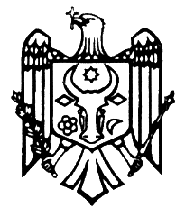 